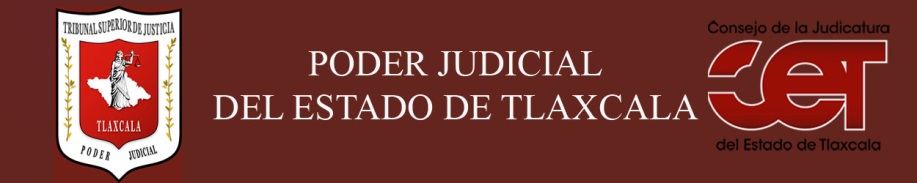 Formato público de Curriculum VitaeI.- DATOS GENERALES:I.- DATOS GENERALES:Nombre:Hilario Ahuatzi SaldañaCargo en el Poder Judicial: Secretario de Acuerdos InterinoÁrea de Adscripción: Sala AdministrativaFecha de Nacimiento: (cuando se requiera para ejercer el cargo) Febrero 28 de 1972II.- PREPARACIÓN ACADÉMICA: II.- PREPARACIÓN ACADÉMICA: Último grado de estudios:Maestría en DerechoInstitución:Universidad del Valle de TlaxcalaPeriodo:2005 – 2007Documento: CédulaTítulo Profesional: Maestro en Derecho ElectoralCédula: 10258253Estudios Profesionales:Licenciado en DerechoInstitución: Universidad Autónoma de TlaxcalaPeriodo: 1995-2000Documento: CédulaCédula: 3637533III.- EXPERIENCIA LABORAL: a)  tres últimos empleosIII.- EXPERIENCIA LABORAL: a)  tres últimos empleosIII.- EXPERIENCIA LABORAL: a)  tres últimos empleos1Periodo (día/mes/año) a (día/mes/año):Marzo  – 2001Nombre de la Empresa:Nombre de la Empresa:Tribunal Electoral de TlaxcalaDiligenciarioCargo o puesto desempeñado:Cargo o puesto desempeñado:DiligenciarioContencioso ElectoralCampo de Experiencia:  Campo de Experiencia:  Contencioso ElectoralAbril – 20052Periodo (día/mes/año) a (día/mes/año):Abril – 2005Nombre de la Empresa:Nombre de la Empresa:Contraloría del EjecutivoDirector JurídicoCargo o puesto desempeñado:Cargo o puesto desempeñado:Director JurídicoContencioso AdministrativoCampo de Experiencia:  Campo de Experiencia:  Contencioso Administrativo3Periodo (día/mes/año) a (día/mes/año):Abril-2015Nombre de la Empresa:Nombre de la Empresa:Sala Administrativa del Tribunal Superior de JusticiaSecretario de AcuerdosCargo o puesto desempeñado:Cargo o puesto desempeñado:Secretario de AcuerdosContencioso AdministrativoCampo de Experiencia:  Campo de Experiencia:  Contencioso Administrativo IV.- EXPERIENCIA LABORAL: b)Últimos cargos en el Poder Judicial:IV.- EXPERIENCIA LABORAL: b)Últimos cargos en el Poder Judicial:IV.- EXPERIENCIA LABORAL: b)Últimos cargos en el Poder Judicial:Área de adscripciónPeriodo 1Diligenciario Sala Electoral Administrativa2002 – 10122Secretario Proyectista  Sala Unitaria Electoral Administrativa2012 - 20153Secretario de Acuerdos Sala Administrativa2015V.- INFORMACION COMPLEMENTARIA:Últimos cursos y/o conferencias y/o capacitaciones y/o diplomados, etc. (de al menos cinco cursos)V.- INFORMACION COMPLEMENTARIA:Últimos cursos y/o conferencias y/o capacitaciones y/o diplomados, etc. (de al menos cinco cursos)V.- INFORMACION COMPLEMENTARIA:Últimos cursos y/o conferencias y/o capacitaciones y/o diplomados, etc. (de al menos cinco cursos)V.- INFORMACION COMPLEMENTARIA:Últimos cursos y/o conferencias y/o capacitaciones y/o diplomados, etc. (de al menos cinco cursos)Nombre del PonenteInstitución que impartióFecha o periodo1Seminario Internacional: Cortes Constitucionales y Estado de Derecho Tribunal Electoral del Poder Judicial de la Federaciónoctubre 20142Taller de Argumentación y Elaboración de SentenciasTribunal Electoral del Poder Judicial de la Federaciónnoviembre 20133Diplomado en Derecho Procesal Constitucional Tribunal Superior de Justicia del Estado de TlaxcalaNoviembre 20024Curso Virtual Sobre el Nuevo sistema de Justicia Penal  SETEC20155Diplomado en Derecho Electoral Sala Regional del Tribunal Electoral del Poder Judicial de la Federación correspondiente a la Cuarta Circunscripciónenero-marzo 20106Curso Igualdad y no DiscriminaciónTribunal Superior de Justicia del Estado de TlaxcalaSeptiembre 20177Diplomado Juicio de AmparoSuprema Corte de Justicia de la NaciónAgosto- Noviembre 20178Curso “Introducción al Derecho Electoral MexicanoTribunal Electoral del Poder Judicial de la Federación Mayo – Junio 20189Taller Virtual de “Representación Proporcional”Tribunal Electoral del Poder Judicial de la FederaciónAgosto 201810Ciclo de conferencias “Sistema Anticorrupción”Instituto de Especialización Judicial del Tribunal Superior de Justicia del Estado de TlaxcalaAgosto 2018VI.- Sanciones Administrativas Definitivas (dos ejercicios anteriores a la fecha):VI.- Sanciones Administrativas Definitivas (dos ejercicios anteriores a la fecha):VI.- Sanciones Administrativas Definitivas (dos ejercicios anteriores a la fecha):VI.- Sanciones Administrativas Definitivas (dos ejercicios anteriores a la fecha):SiNoEjercicioNota: Las sanciones definitivas se encuentran especificadas en la fracción  XVIII del artículo 63 de la Ley de Transparencia y Acceso a la Información Pública del Estado, publicadas en el sitio web oficial del Poder Judicial, en la sección de Transparencia.xxxVII.- Fecha de actualización de la información proporcionada:VII.- Fecha de actualización de la información proporcionada:Santa Anita Huiloac, Apizaco, Tlaxcala, a    02   de  10  de  2018.Santa Anita Huiloac, Apizaco, Tlaxcala, a    02   de  10  de  2018.